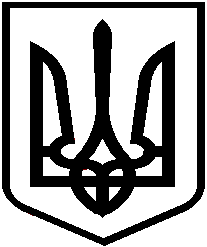      Дошкільний навчальний заклад (ясла-садок) №16 «Дружба» комбінованого типу25491  м. Кропивницький, смт. Нове, вул. Металургів, 34а, тел. 30-25-64,E-mail: dnz-16@ukr.net Код ЄДРПОУ 32791421НАКАЗВід 31 серпня  2021 року							№ 84/оПро проведення Тижня знаньбезпеки життєдіяльності     На виконання наказу управління освіти від від 01 вересня 2021 року№ 496/о «Про проведення Тижня знань безпеки життєдіяльності»,з метою формування в учасників освітнього процесу свідомого ставлення до свого життя і здоров'я, опанування ними життєвих навичок безпечної поведінки в повсякденному житті та в разі виникнення надзвичайних ситуаційНАКАЗУЮ:Вихователю-методисту Полонській Т.П.: У період з 13 по 17 вересня 2021 року забезпечити проведення Тижня знань безпеки життєдіяльності на тему«Вивчаємо, знаємо, виконуємо!»  Проведення Тижня організовувати відповідно до «Методичних рекомендацій».          1.3.Скласти план заходів проведення Тижня знань безпеки життєдіяльності на тему «Вивчаємо, знаємо, виконуємо!»         1.4. Висвітлити хід Тижня та розмістити відповідні матеріали на сайті закладу освіти;Контроль за виконанням даного наказу залишаю за собою..Директор                                                     Вознюк Л.П.